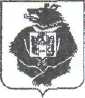 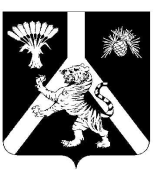 АДМИНИСТРАЦИЯНАУМОВСКОГО СЕЛЬСКОГО ПОСЕЛЕНИЯХабаровского муниципального района Хабаровского краяПОСТАНОВЛЕНИЕ01.04.2022 №25     с. НаумовкаО распределении полномочий по организации работы по размещению финансовой и иной информации о бюджете и бюджетном процессе на едином портале бюджетной системы Российской Федерации в информационно-телекоммуникационной сети «Интернет»В целях реализации Порядка размещения и предоставления информации на едином портале бюджетной системы Российской Федерации, утвержденного приказом Министерства финансов Российской Федерации от 28 декабря 2016 г. № 243н и Порядка опубликования на официальном сайте для размещения информации о государственных и муниципальных учреждениях и на едином портале бюджетной системы Российской Федерации в информационно-телекоммуникационной сети «Интернет» региональных перечней (классификаторов) государственных (муниципальных) услуг и работ, утвержденного приказом Министерства финансов Российской Федерации от 05 декабря 2017 г. № 217н, администрация Наумовского сельского поселения Хабаровского муниципального района Хабаровского краяПОСТАНОВЛЯЕТ:1. Утвердить прилагаемый Перечень информации, формируемой и размещаемой на едином портале бюджетной системы Российской Федерации в соответствии с приказом Министерства финансов Российской Федерации от 28 декабря 2016 г. № 243н (далее – Перечень).2. Назначить ответственным за организацию размещения информации на едином портале бюджетной системы Российской Федерации в информационно-телекоммуникационной сети «Интернет» (далее – единый портал) главу Наумовского сельского поселения Зибницкую Ларису Васильевну.3. Наделить полномочиями на формирование заявок на регистрацию уполномоченных лиц участника государственной интегрированной информационной системы управления общественными финансами «Электронный бюджет» главного специалиста администрации Наумовского сельского поселения Чурсину Галину Андреевну4. Наделить правом подписи с использованием усиленной квалифицированной электронной подписи с полномочием «Утверждение»главу Наумовского сельского поселения Зибницкую Ларису Васильевну  для формирования и предоставления информации на едином портале согласно приложениям № 1-4 к настоящему постановлению.5. Назначить ответственным за техническое обеспечение работы с единым порталом главного специалиста администрации Наумовского сельского поселения Чурсину Галину Андреевну 6. Назначить ответственным за качественное и своевременное размещение информации на едином портале согласно Перечню, главного специалиста администрации Наумовского сельского поселения Чурсину Галину Андреевну7. Контроль за выполнением настоящего постановления оставляю за собой.Глава сельского поселения__________________________ Л.В.Зибницкая  УТВЕРЖДЕНпостановлением администрации Наумовского сельского поселенияХабаровского муниципальногорайона Хабаровского краяот 01.04.2022 №25ПЕРЕЧЕНЬинформации, формируемой и размещаемой на едином портале бюджетной системы Российской Федерации в соответствии с приказом Министерства финансов Российской Федерации от 28 декабря 2016 г. № 243н___________________ПРИЛОЖЕНИЕ № 1к постановлению администрацииНаумовского сельского поселенияХабаровского муниципального района Хабаровского краяот 01.04.2022 №25Направление заявки на регистрацию уполномоченных лиц участника системы «Электронный бюджет»__________________ПРИЛОЖЕНИЕ № 2к постановлению администрацииНаумовского сельского поселенияХабаровского муниципального района Хабаровского краяот 01.04.2022 №25Формирование и предоставление информации для обработки и публикациина едином портале в структурированном виде с использованием системы«Электронный бюджет»________________ПРИЛОЖЕНИЕ № 3к постановлению администрацииНаумовского сельского поселенияХабаровского муниципального района Хабаровского края                                                                       от 01.04.2022 №25Формирование и предоставление информации для обработки и публикациис использованием единого портала_____________ПРИЛОЖЕНИЕ № 4к постановлению администрацииНаумовского сельского поселенияХабаровского муниципального района Хабаровского краяот 01.04.2022 №25Формирование и предоставление информации для ведения коммуникативного сервиса единого портала, обеспечивающего возможность участия в опросах и голосованияхФормирование и предоставление информации для ведения коммуникативного сервиса единого портала, обеспечивающего возможность общения с другими пользователями единого портала на едином портале по темам и рубрикам единого портала (форум)Формирование запроса на снятие с публикации опубликованной информации и перемещение в архив неактуальной информации_________________№ п/пНаименование информацииСроки представления информации для размещенияОтветственные за формирование и размещение информации12341.Перечень бюджетов Наумовского сельского поселенияв течение 3 рабочих дней со дня изменения информацииГлавный специалист администрации Наумовского сельского поселения2.Общие сведения о публично-правовом образовании, формирующем и исполняющим бюджетподдерживается в актуальном состоянииГлавный специалист администрации Наумовского сельского поселения3.Муниципальные нормативные правовые акты и иные документы, регулирующие отношения в бюджетной и налоговой сферев течение 5 рабочих дней с даты утвержденияГлавный специалист администрации Наумовского сельского поселения4.Классификация расходов бюджета Наумовского сельского поселения, доходов бюджета Наумовского сельского поселения, источников финансирования дефицита бюджета Наумовского сельского поселенияв течение 3 рабочих дней со дня изменения информацииГлавный специалист администрации Наумовского сельского поселения5.Перечень и коды главных администраторов доходов бюджета Наумовского сельского поселенияв течение 3 рабочих дней со дня изменения информацииГлавный специалист администрации Наумовского сельского поселения6.Перечень подвидов доходов по видам доходов, главным администратором которых является орган местного самоуправления Наумовского сельского поселенияв течение 3 рабочих дней со дня изменения информацииГлавный специалист администрации Наумовского сельского поселения7.Перечень и коды главных распорядителей средств бюджета Наумовского сельского поселения в течение 3 рабочих дней со дня изменения информацииГлавный специалист администрации Наумовского сельского поселения8.Перечень и коды главных администраторов источников финансирования дефицита бюджета Наумовского сельского поселенияв течение 3 рабочих дней со дня изменения информацииГлавный специалист администрации Наумовского сельского поселения9.Информация о правилах, порядках и сроках составления проекта бюджета Наумовского сельского поселения, органах, осуществляющих составление проекта бюджета Наумовского сельского поселения, документах, необходимых для составления проекта бюджета, основных документах, формируемых при составлении проекта бюджетав течение 5 рабочих дней со дня вступления в силу соответствующих муниципальных нормативных правовых актовГлавный специалист администрации Наумовского сельского поселения10.Прогноз социально-экономического развития Наумовского сельского поселения и иные сведения, необходимые для составления проекта бюджета Наумовского сельского поселения в течение 2 рабочих дней со дня формирования (одобрения)Главный специалист администрации Наумовского сельского поселения11.Проект бюджетного прогноза, бюджетный прогноз, изменения в бюджетный прогноз Наумовского сельского поселения на долгосрочный периодв течение 5 рабочих дней со дня внесения на Сход граждан Наумовского сельского поселения или утвержденияГлавный специалист администрации Наумовского сельского поселения12.Прогноз социально-экономического развития Наумовского сельского поселения на долгосрочный периодв течение 5 рабочих дней со дня одобренияГлавный специалист администрации Наумовского сельского поселения13.Информация о порядке формирования и использования бюджетных ассигнований дорожного фонда Наумовского сельского поселенияв течение 5 рабочих дней со дня вступления в силу соответствующих муниципальных нормативных правовых актовГлавный специалист администрации Наумовского сельского поселения14.Информация о структуре и содержании решения о бюджете Наумовского сельского поселенияв течение 5 рабочих дней со дня вступления в силу соответствующих муниципальных нормативных правовых актовГлавный специалист администрации Наумовского сельского поселения15.Информация о порядке рассмотрения и утверждения решения о бюджете Наумовского сельского поселенияв течение 5 рабочих дней со дня вступления в силу соответствующих муниципальных нормативных правовых актовГлавный специалист администрации Наумовского сельского поселения16.Информация о документах и материалах, представляемых в Совет депутатов Наумовского сельского поселения одновременно с проектом решения о бюджете Наумовского сельского поселения, проектом решения о внесении изменений в решение о бюджете Наумовского сельского поселенияв течение 5 рабочих дней со дня вступления в силу соответствующих муниципальных нормативных правовых актовГлавный специалист администрации Наумовского сельского поселения17.Проект решения о бюджете Наумовского сельского поселения, решение о бюджете Наумовского сельского поселения, проект решения о внесении изменений в решение о бюджете Наумовского сельского поселения, решение о внесении изменений в решение о бюджете Наумовского сельского поселения одновременно с размещением на общественное обсуждение, направлением на Сход граждан  Наумовского сельского поселения, в течение 3 рабочих дней со дня утвержденияГлавный специалист администрации Наумовского сельского поселения18.Документы и материалы, представляемые в Совет депутатов Наумовского сельского поселения одновременно с проектом решения о бюджете  Наумовского сельского поселения, проектом решения о внесении изменений в решение о бюджете Наумовского сельского поселенияодновременно с размещением на общественное обсуждение, направлением на Сход граждан  Наумовского сельского поселения, в течение 3 рабочих дней со дня утвержденияГлавный специалист администрации Наумовского сельского поселения19.Информация о порядке исполнения бюджета Наумовского сельского поселения по расходам, источникам финансирования дефицита бюджета Наумовского сельского поселенияв течение 5 рабочих дней со дня вступления в силу соответствующих муниципальных нормативных правовых актовГлавный специалист администрации Наумовского сельского поселения20.Информация об основах кассового обслуживания исполнения бюджета Наумовского сельского поселенияв течение 5 рабочих дней со дня вступления в силу соответствующих муниципальных нормативных правовых актовГлавный специалист администрации Наумовского сельского поселения21.Общая информация об органах, обеспечивающих и организующих исполнение бюджета Наумовского сельского поселенияв течение 5 рабочих дней со дня вступления в силу соответствующих муниципальных нормативных правовых актовГлавный специалист администрации Наумовского сельского поселения22.Информация о порядке формирования и ведения сводной бюджетной росписи, бюджетной росписи, бюджетной сметы казенных учреждений, плана финансово-хозяйственной деятельности бюджетных и автономных учрежденийв течение 5 рабочих дней со дня вступления в силу соответствующих муниципальных нормативных правовых актовГлавный специалист администрации Наумовского сельского поселения23.Информация о порядке составления и ведения кассового планав течение 5 рабочих дней со дня вступления в силу соответствующих муниципальных нормативных правовых актовГлавный специалист администрации Наумовского сельского поселения24.Сводная бюджетная роспись Наумовского сельского поселенияв течение одного рабочего дня со дня формирования (изменения)Главный специалист администрации Наумовского сельского поселения25.Сводная бюджетная отчетность главного администратора средств бюджета, бюджетная отчетность Наумовского сельского поселения, отчет об исполнении бюджета Наумовского сельского поселения, бухгалтерская отчетность бюджетных и автономных учреждений Наумовского сельского поселенияв течение 10 рабочих дней со дня формирования отчетности об исполнении консолидированного бюджета Наумовского сельского поселенияГлавный специалист администрации Наумовского сельского поселения26.Решение об исполнении бюджета Наумовского сельского поселенияв течение 10 рабочих дней с даты утвержденияГлавный специалист администрации Наумовского сельского поселения27.Информация о порядке и сроках составления, внешней проверке, рассмотрении и утверждении бюджетной отчетности бюджетов, органы, осуществляющие проведение внешней проверкив течение 5 рабочих дней со дня вступления в силу соответствующих муниципальных нормативных правовых актовГлавный специалист администрации Наумовского сельского поселения28.Заключение органа внешнего муниципального контроля на отчет об исполнении бюджетав течение 5 рабочих дней со дня получения Финансовым управлением Главный специалист администрации Наумовского сельского поселения29.Формы и условия предоставления межбюджетных трансфертовв течение 5 рабочих дней со дня принятия (внесения изменений)Главный специалист администрации Наумовского сельского поселения30.Перечень и объем предоставляемых межбюджетных трансфертов бюджетамежедневноГлавный специалист администрации Наумовского сельского поселения31.Информация о кассовом исполнении по расходам на предоставление межбюджетных трансфертов из бюджета районаежедневноГлавный специалист администрации Наумовского сельского поселения32.Порядок использования бюджетных ассигнований резервного фонда администрации Наумовского сельского поселенияв течение 5 рабочих дней со дня вступления в силу соответствующих муниципальных нормативных правовых актовГлавный специалист администрации Наумовского сельского поселения33.Информация о муниципальных программах  Наумовского сельского поселения, включая показатели результативности реализации основных мероприятий, подпрограмм муниципальных программ и муниципальных программ и результаты их выполненияежедневно в части кассового исполнения; ежеквартально и ежегодно в части результатов реализации программ; ежегодно в части достижения целевых показателей; в течение 14 дней со дня официального опубликования, соответствующего нормативного правового актаГлавный специалист администрации Наумовского сельского поселения34.Информация о кассовом исполнении по расходам бюджетаежедневноГлавный специалист администрации Наумовского сельского поселения35.Информация о видах доходов бюджета, нормативах отчислений доходов в бюджетв течение 5 рабочих дней со дня вступления в силу соответствующих муниципальных нормативных правовых актовГлавный специалист администрации Наумовского сельского поселения36.Реестры источников доходов бюджета Наумовского сельского поселенияв течение 5 рабочих дней со дня формирования (изменения) информацииГлавный специалист администрации Наумовского сельского поселения37.Прогноз доходов бюджета  Наумовского сельского поселенияв течение 1 рабочего дня со дня формирования (изменения) информацииГлавный специалист администрации Наумовского сельского поселения38.Порядок осуществления полномочий органами внешнего и внутреннего муниципального финансового контроля по внешнему и внутреннему муниципальному финансовому контролюв течение 5 рабочих дней со дня вступления в силу соответствующих муниципальных нормативных правовых актовГлавный специалист администрации Наумовского сельского поселения39.Информация о текущих событиях в сфере управления муниципальными финансамив течение 1 рабочего дня представленияГлавный специалист администрации Наумовского сельского поселения40.Перечень кодов целевых статей расходов бюджета Наумовского сельского поселенияв течение  3 рабочих дней со дня изменения информацииГлавный специалист администрации Наумовского сельского поселения41.Нормативно-правовые акты администрации Наумовского сельского поселения об установлении порядка применения бюджетной классификации Российской Федерации в части, относящейся к бюджету сельского поселенияв течение 5 рабочих дней с даты утверждения (внесения изменений)Главный специалист администрации Наумовского сельского поселенияНаименование полномочий по работе в государственной интегрированной информационной системе управления общественными финансами ”Электронный бюджет”Наименование полномочий по работе в государственной интегрированной информационной системе управления общественными финансами ”Электронный бюджет”Наименование полномочий по работе в государственной интегрированной информационной системе управления общественными финансами ”Электронный бюджет”Наименование полномочий по работе в государственной интегрированной информационной системе управления общественными финансами ”Электронный бюджет”Ввод данныхСогласованиеУтверждениеПросмотрЧурсина Г.А.Зибницкая Л.В.Зибницкая Л.В.………………………………..Чурсина Г.А.……………….…………….Наименование полномочий по работе в государственной интегрированной информационной системе управления общественными финансами «Электронный бюджет»,Ф.И.О.Наименование полномочий по работе в государственной интегрированной информационной системе управления общественными финансами «Электронный бюджет»,Ф.И.О.Наименование полномочий по работе в государственной интегрированной информационной системе управления общественными финансами «Электронный бюджет»,Ф.И.О.Наименование полномочий по работе в государственной интегрированной информационной системе управления общественными финансами «Электронный бюджет»,Ф.И.О.Ввод данныхСогласованиеУтверждениеПросмотрЧурсина Г.А.Зибницкая Л.В.Зибницкая Л.В.………………………………..Чурсина Г.А.Наименование полномочий по работе в государственной интегрированной информационной системе управления общественными финансами «Электронный бюджет»,Ф.И.О.Наименование полномочий по работе в государственной интегрированной информационной системе управления общественными финансами «Электронный бюджет»,Ф.И.О.Наименование полномочий по работе в государственной интегрированной информационной системе управления общественными финансами «Электронный бюджет»,Ф.И.О.Наименование полномочий по работе в государственной интегрированной информационной системе управления общественными финансами «Электронный бюджет»,Ф.И.О.Ввод данныхСогласованиеУтверждениеПросмотрЧурсина Г.А.Зибницкая Л.В.Зибницкая Л.В.………………………………..Чурсина Г.А.Наименование полномочий по работе в государственной интегрированной информационной системе управления общественными финансами «Электронный бюджет»Наименование полномочий по работе в государственной интегрированной информационной системе управления общественными финансами «Электронный бюджет»Наименование полномочий по работе в государственной интегрированной информационной системе управления общественными финансами «Электронный бюджет»Наименование полномочий по работе в государственной интегрированной информационной системе управления общественными финансами «Электронный бюджет»Ввод данныхСогласованиеУтверждениеПросмотрЧурсина Г.А.Зибницкая Л.ВЧурсина Г.А.………….………….Наименование полномочий по работе в государственной интегрированной информационной системе управления общественными финансами «Электронный бюджет»Наименование полномочий по работе в государственной интегрированной информационной системе управления общественными финансами «Электронный бюджет»Наименование полномочий по работе в государственной интегрированной информационной системе управления общественными финансами «Электронный бюджет»Наименование полномочий по работе в государственной интегрированной информационной системе управления общественными финансами «Электронный бюджет»Ввод данныхСогласованиеУтверждениеПросмотрЧурсина Г.А.Зибницкая Л.ВЧурсина Г.А.……………Наименование полномочий по работе в государственной интегрированной информационной системе управления общественными финансами «Электронный бюджет»Наименование полномочий по работе в государственной интегрированной информационной системе управления общественными финансами «Электронный бюджет»Наименование полномочий по работе в государственной интегрированной информационной системе управления общественными финансами «Электронный бюджет»Наименование полномочий по работе в государственной интегрированной информационной системе управления общественными финансами «Электронный бюджет»Наименование полномочий по работе в государственной интегрированной информационной системе управления общественными финансами «Электронный бюджет»Наименование полномочий по работе в государственной интегрированной информационной системе управления общественными финансами «Электронный бюджет»Ввод данныхВвод данныхСогласованиеУтверждениеУтверждениеПросмотр Зибницкая Л.В Зибницкая Л.ВЗибницкая Л.ВЧурсина Г.А.Чурсина Г.А.Чурсина Г.А.